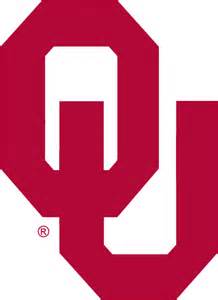 REGISTRATION DEADLINE:  Mon, Oct 3  2016Please return this “completed” registration form by fax to 405 325-0136 or by scan email (scan) to kencarson@ou.edu Check or Money order is due to OU by October 5 (via snail mail to address below).Team Contact Information:School:School Team Nickname:Faculty Advisor Name:Work Address:Office phone:Cell phone * (text enabled):Faculty Advisor e-mail: Student Team Captain(s) (names):Payment options:   (select one) – Preferred is “check”_____Check  _____ check #Make check payable to "Sooner Aviation Club " with memo "2016 NIFASAFECON Region VI" and total should “match registration form”.  If adding later – send in separate form and another check.  Send registration form(s) in via email or fax and check by snail mail to the attention of:   (please email or call “when you place in snail mail”)Ken CarsonOU Dept of Aviation,  NC1011700 Lexington DriveNorman OK  73069****************************************************************************************************************			Quantity		Amount*Competing Members       ______    x     $ 125     = _______Addl Banquet Tickets	  ______    x     $ 20       = _______Addl T-shirts 		 _______   x     $ 12       = _______TOTAL ENCLOSED        =  ________*Each competing member gets one t-shirt and one banquet ticketFaculty; coaches, advisors etc. must purchase banquet ticket if attending and purchase t-shirt if one is desired.		****************************************************************************************T-Shirt Quantities – (competing members PLUS addl t-shirts from above)Size         XS	S	M	L	 XL	2XLQty	____	___	___	___	____	___      = (Total Requested _____)	